REQUERIMENTO Nº 1458/2018Requer Voto de pesar pelo falecimento do Sra. Ercinia Caetano Mathias, ocorrido recentemente.Senhor Presidente, Senhores Vereadores,Nos termos do Art. 102, Inciso IV, do Regimento Interno desta Casa de Leis, requeiro a Vossa Excelência que se digne a registrar nos Anais desta Casa de Leis voto de profundo pesar pelo falecimento da Sra. Ercinia Caetano Mathias, ocorrido no último dia 28 de Novembro.Requeiro, ainda, que desta manifestação seja dada ciência aos seus familiares, encaminhando cópia do presente à Avenida Monte Castelo, 169 - Centro.Justificativa:Tinha 80 anos. Era viúva de José Mathias Filho. Deixa os filhos: Ivan, Ivania, Idvania e Igor. (Ieda em memória). Benquista por todos os familiares e amigos, seu passamento causou grande consternação e saudades, todavia, sua memória há de ser cultuada por todos que em vida a amaram.Que Deus esteja presente nesse momento de separação e dor, para lhes dar força e consolo.É, pois, este o Voto, através da Câmara de Vereadores, em homenagem póstuma e em sinal de solidariedade.Plenário “Dr. Tancredo Neves”, em 29 de Novembro de 2018.José Luís Fornasari“Joi Fornasari” - Vereador -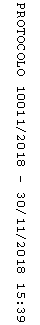 